社團法人彰化縣聲暉協進會聽障生暑期育樂營－烘焙師出發    今年的暑期育樂營安排手作烘焙課程，帶領聽障家庭探索烘焙的樂趣及技能，藉由手語的學習搭配實際生活環境進行情境教學，讓學員在學習技藝的實境中，學到生活常用手語，一舉數得!為孩子們種下未來職場發展的萌芽種子。指導單位：彰化縣政府主辦單位：社團法人彰化縣聲暉協進會活動日期：7月31日(星期日) 上午8:00至下午5:00對象：聽障生家庭為優先。人數不足時，再開放一般學生報名。活動地點：優格餅乾學院、興麥蛋捲烘焙王國電話：04-8361223     傳真：04-8361224★本活動完全免費，名額有限請踴躍報名參加!報 名 表加LINE : 0982932169蘭子      Email:chdeaf@yahoo.com.tw 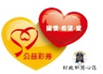 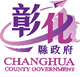 身份別姓 名身份證號碼出生年月日葷素(請)葷素(請)身份別姓 名身份證號碼出生年月日葷素身障者陪同者身障者陪同者